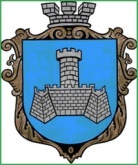 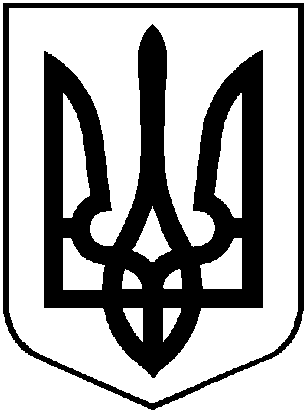 УКРАЇНАм. Хмільник Вінницької областіРОЗПОРЯДЖЕННЯМІСЬКОГО ГОЛОВИ«19» листопада 2021 року                                                              		       №579-рПро створення комісії з приймання-передачі комунального майна з балансу Управління освіти, молоді та спорту Хмільницької міської ради на баланс Комунального закладу «Будинок культури» Хмільницької міської радиВідповідно до рішення виконавчого комітету Хмільницької міської ради №560 від 05.11.2021 «Про безоплатну передачу комунального майна з балансу Управління освіти, молоді та спорту Хмільницької міської ради на баланс Комунального закладу «Будинок культури» Хмільницької міської ради», Положення про порядок списання та передачі майна, що належить до комунальної власності Хмільницької міської територіальної громади, затвердженого рішенням 15 сесії міської ради 6 скликання від 27.10.2011року №320 (зі змінами), керуючись статтями 42, 59, 60 Закону України «Про місцеве самоврядування в Україні»:1.Утворити комісію з приймання-передачі комунального майна з балансу Управління освіти, молоді та спорту Хмільницької міської ради на баланс Комунального закладу «Будинок культури» Хмільницької міської ради у складі згідно додатку.2.Комісії здійснити приймання-передачу комунального майна з дотриманням вимог чинного законодавства України.3.Контроль за виконанням даного розпорядження покласти на заступника міського голови з питань діяльності виконавчих органів міської ради Сташка А.В.Міський голова                                                       Микола ЮРЧИШИН        А.СТАШКО        С.МАТАШ        Н.БУЛИКОВАВ.ОЛІХДодаток до розпорядження міського головивід 19 листопада 2021 року №579-рС К Л А Дкомісії з приймання-передачі комунального майна з балансу Управління освіти, молоді та спорту Хмільницької міської ради на баланс Комунального закладу «Будинок культури» Хмільницької міської радиСташко Андрій Володимирович, заступник міського голови з питань діяльності виконавчих органів міської ради, голова комісії;Шемета Володимир Ігорович, головний спеціаліст сектору юридиної та кадрової роботи Управління освіти, молоді та спорту Хмільницької міської ради, секретар комісії;Члени комісії:Цупринюк Юлія Степанівна, начальник відділу культури та туризму Хмільницької міської ради;Колісник Людмила Степанівна, головний бухгалтер Комунального закладу «Будинок культури» Хмільницької міської ради;Донченко Олександр Васильович, в.о. директора Комунального закладу «Будинок культури» Хмільницької міської ради;Нетребко Лідія Степанівна, головний бухгалтер централізованої бухгалтерії Управління освіти, молоді та спорту Хмільницької міської ради;Лисий Дмитро Павлович, інженер-будівельник господарської групи Управління освіти, молоді та спорту Хмільницької міської ради.Міський голова                                                 Микола ЮРЧИШИН